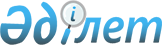 О внесении изменений и дополнений в решение Петропавловского городского
маслихата от 27 декабря 2013 года № 1 "О бюджете города Петропавловска на   2014-2016 годы"Решение маслихата города Петропавловска Северо-Казахстанской области от 31 января 2014 года N 2. Зарегистрировано Департаментом юстиции Северо-Казахстанской области 10 февраля 2014 года N 2548

      В соответствии со статьями 104, 106, 109 Бюджетного Кодекса Республики Казахстан от 4 декабря 2008 года, подпунктом 1) пункта 1 статьи 6 Закона Республики Казахстан от 23 января 2001 года «О местном государственном управлении и самоуправлении в Республике Казахстан», статьей 21 Закона Республики Казахстан от 24 марта 1998 года «О нормативных правовых актах», Петропавловский городской маслихат РЕШИЛ:



      1. Внести в решение Петропавловского городского маслихата от 27 декабря 2013 года № 1 «О бюджете города Петропавловска на 2014-2016 годы» (зарегистрировано в Реестре государственной регистрации нормативных правовых актов под № 2481 от 14 января 2014 года, опубликовано 24 января 2014 года в газете «Қызылжар Нұры» № 4, в газете «Проспект СК» № 3), следующие изменения и дополнения:

      пункт 1 изложить в новой редакции:

      «1. Утвердить бюджет города Петропавловска на 2014-2016 годы согласно приложениям 1, 2 и 3 соответственно, в том числе на 2014 год в следующих объемах:

      1) доходы – 15 699 403 тысячи тенге, в том числе по:

      налоговым поступлениям – 9 069 569 тысячи тенге;

      неналоговым поступлениям – 79 300 тысячи тенге;

      поступлениям от продажи основного капитала – 687 284 тысячи тенге;

      поступлениям трансфертов – 5 863 250 тысячи тенге;

      2) затраты – 15 797 028 тысячи тенге;

      3) чистое бюджетное кредитование – 0:

      бюджетные кредиты – 0;

      погашение бюджетных кредитов – 0;

      4) сальдо по операциям с финансовыми активами – 0:

      приобретение финансовых активов – 0;

      поступления от продажи финансовых активов государства – 0;

      5) дефицит (профицит) бюджета – -97 625 тысячи тенге;

      6) финансирование дефицита (использование профицита) бюджета – - 97 625 тысячи тенге, в том числе:

      поступление займов – 96 926 тысяч тенге;

      погашение займов – 500 000 тысяч тенге;

      используемые остатки бюджетных средств – 500 699 тысячи тенге»;

      дополнить пунктом 1-1 следующего содержания:

      «1-1. Направить свободные остатки городского бюджета, сложившиеся на 1 января 2014 года на расходы по бюджетным программам согласно приложению 3-1»;

      приложение 1 к указанному решению изложить в новой редакции согласно приложению 1 к настоящему решению;

      вышеуказанное решение дополнить приложением 3-1, согласно приложению 2 к настоящему решению.



      2. Настоящее решение вводится в действие с 1 января 2014 года.      Председатель

      сессии Петропавловского

      городского маслихата                         А. Фомин      Секретарь

      Петропавловского

      городского маслихата                        Л. Жалмуканова

Приложение 1

      к решению городского маслихата № 2

      от 31 января 2014 года      Приложение 1

      к решению городского маслихата № 1

      от 27 декабря 2013 года Бюджет города Петропавловска на 2014 год

      Приложение 2

      к решению городского маслихата № 2

      от 31 января 2014 года      Приложение 3-1

      к решению городского маслихата № 1

      от 27 декабря 2013 года Направление свободных остатков городского бюджета, сложившихся на 1 января 2014 года
					© 2012. РГП на ПХВ «Институт законодательства и правовой информации Республики Казахстан» Министерства юстиции Республики Казахстан
				КатегорияКатегорияКатегорияКатегорияСумма (тыс. тенге)КлассКлассКлассСумма (тыс. тенге)ПодклассПодклассСумма (тыс. тенге)НаименованиеСумма (тыс. тенге)I. Доходы15 699 4031Налоговые поступления 9 069 56903Социальный налог4 918 4241Социальный налог4 918 42404Налоги на собственность1 578 9621Налоги на имущество901 2733Земельный налог155 5004Налог на транспортные средства 522 18905Внутренние налоги на товары, работы и услуги2 356 9942Акцизы1 943 2603Поступления за использование природных и других ресурсов163 0004Сборы за ведение предпринимательской и профессиональной деятельности 225 8055Налог на игорный бизнес 24 92908Обязательные платежи, взимаемые за совершение юридически значимых действий и (или) выдачу документов уполномоченными на то государственными органами или должностными лицами 215 1891Государственная пошлина 215 1892Неналоговые поступления79 30001Доходы от государственной собственности41 2501Поступления части чистого дохода государственных предприятий665Доходы от аренды имущества, находящегося в государственной собственности41 18406Прочие неналоговые поступления 38 0501Прочие неналоговые поступления 38 0503Поступления от продажи основного капитала 687 28401Продажа государственного имущества, закрепленного за государственными учреждениями599 4711Продажа государственного имущества, закрепленного за государственными учреждениями599 47103Продажа земли и нематериальных активов87 8131Продажа земли 83 3132Продажа нематериальных активов4 5004Поступления трансфертов5 863 25002Трансферты из вышестоящих органов государственного управления 5 863 2502Трансферты из областного бюджета 5 863 250Функциональная группаФункциональная группаФункциональная группаФункциональная группаСумма (тыс. тенге)АдминистраторАдминистраторАдминистраторСумма (тыс. тенге)ПрограммаПрограммаСумма (тыс. тенге)НаименованиеСумма (тыс. тенге)II.Затраты15 797 028,01Государственные услуги общего характера216 423,1112Аппарат маслихата района (города областного значения)14 969,0001Услуги по обеспечению деятельности маслихата района (города областного значения)14 969,0122Аппарат акима района (города областного значения)146 871,0001Услуги по обеспечению деятельности акима района (города областного значения)142 871,0003Капитальные расходы государственного органа4 000,0452Отдел финансов района (города областного значения)37 028,1001Услуги по реализации государственной политики в области исполнения бюджета района (города областного значения) и управления коммунальной собственностью района (города областного значения)25 117,1003Проведение оценки имущества в целях налогообложения2 590,0010Приватизация, управление коммунальным имуществом, постприватизационная деятельность и регулирование споров, связанных с этим1 212,0011Учет, хранение, оценка и реализация имущества, поступившего в коммунальную собственность8 109,0028Приобретение имущества в коммунальную собственность0,0453Отдел экономики и бюджетного планирования района (города областного значения)17 555,0001Услуги по реализации государственной политики в области формирования и развития экономической политики, системы государственного планирования и управления района (города областного значения)17 108,0061Экономическая экспертиза технико-экономического обоснования бюджетного инвестиционного проекта,бюджетных инвестиций, планируемых к реализации посредством участия государства в уставном капитале юридических лиц447,02Оборона27 360,0122Аппарат акима района (города областного значения)27 360,0005Мероприятия в рамках исполнения всеобщей воинской обязанности27 360,03Общественный порядок, безопасность, правовая, судебная, уголовно-исполнительная деятельность68 817,0458Отдел жилищно-коммунального хозяйства, пассажирского транспорта и автомобильных дорог района (города областного значения)68 817,0021Обеспечение безопасности дорожного движения в населенных пунктах68 817,04Образование5 770 503,4464Отдел образования района (города областного значения)5 759 530,0001Услуги по реализации государственной политики на местном уровне в области образования 20 688,0003Общеобразовательное обучение 4 048 879,0004Информатизация системы образования в государственных учреждениях образования района (города областного значения)7 610,0005Приобретение и доставка учебников, учебно-методических комплексов для государственных учреждений образования района (города областного значения)42 057,0Функциональная группаФункциональная группаФункциональная группаФункциональная группаСумма (тыс. тенге)АдминистраторАдминистраторАдминистраторСумма (тыс. тенге)ПрограммаПрограммаСумма (тыс. тенге)НаименованиеСумма (тыс. тенге)006Дополнительное образование для детей291 829,0009Обеспечение деятельности организаций дошкольного воспитания и обучения824 182,0015Ежемесячная выплата денежных средств опекунам (попечителям) на содержание ребенка сироты (детей-сирот), и ребенка (детей), оставшегося без попечения родителей51 269,0040Реализация государственного образовательного заказа в дошкольных организациях образования431 986,0067Капитальные расходы подведомственных государственных учреждений и организаций41 030,0467Отдел строительства района (города областного значения)10 973,4037Строительство и реконструкция объектов образования10 973,46Социальная помощь и социальное обеспечение621 281,0451Отдел занятости и социальных программ района (города областного значения)614 343,0001Услуги по реализации государственной политики на местном уровне в области обеспечения занятости и реализации социальных программ для населения59 846,0002Программа занятости126 133,0005Государственная адресная социальная помощь37 996,0006Оказание жилищной помощи81 249,0007Социальная помощь отдельным категориям нуждающихся граждан по решениям местных представительных органов144 814,0010Материальное обеспечение детей-инвалидов, воспитывающихся и обучающихся на дому4 092,0011Оплата услуг по зачислению, выплате и доставке пособий и других социальных выплат600,0013Социальная адаптация лиц, не имеющих определенного местожительства42 155,0014Оказание социальной помощи нуждающимся гражданам на дому55 436,0016Государственные пособия на детей до 18 лет7 002,0017Обеспечение нуждающихся инвалидов обязательными гигиеническими средствами и предоставление услуг специалистами жестового языка, индивидуальными помощниками в соответствии с индивидуальной программой реабилитации инвалида50 053,0067Капитальные расходы подведомственных государственных учреждений и организаций4 967,0458Отдел жилищно-коммунального хозяйства, пассажирского транспорта и автомобильных дорог района (города областного значения)6 938,0050Реализация Плана мероприятий по обеспечению прав и улучшению качества жизни инвалидов6 938,07Жилищно-коммунальное хозяйство4 384 358,8467Отдел строительства района (города областного значения)2 371 990,8003Проектирование, строительство и (или) приобретение жилья коммунального жилищного фонда1 575 445,5004Проектирование, развитие, обустройство и (или) приобретение инженерно-коммуникационной инфраструктуры795 405,2Функциональная группаФункциональная группаФункциональная группаФункциональная группаСумма (тыс. тенге)АдминистраторАдминистраторАдминистраторСумма (тыс. тенге)ПрограммаПрограммаСумма (тыс. тенге)НаименованиеСумма (тыс. тенге)072Строительство и (или) приобретение служебного жилища и развитие и (или) приобретение инженерно-коммуникационной инфраструктуры в рамках Дорожной карты занятости 20201 140,1458Отдел жилищно-коммунального хозяйства, пассажирского транспорта и автомобильных дорог района (города областного значения)2 002 098,0002Изъятие, в том числе путем выкупа земельных участков для государственных надобностей и связанное с этим отчуждение недвижимого имущества. 238 042,0003Организация сохранения государственного жилищного фонда16 701,0012Функционирование системы водоснабжения и водоотведения83 580,0015Освещение улиц в населенных пунктах170 350,0016Обеспечение санитарии населенных пунктов353 559,3017Содержание мест захоронений и захоронение безродных17 040,0018Благоустройство и озеленение населенных пунктов91 338,0026Организация эксплуатации тепловых сетей, находящихся в коммунальной собственности районов (городов областного значения)7 322,0028Развитие коммунального хозяйства21 580,7029Развитие системы водоснабжения и водоотведения986 145,0031Изготовление технических паспортов на объекты кондоминиумов2 140,0041Ремонт и благоустройство объектов в рамках развития городов и сельских населенных пунктов по Дорожной карте занятости 202014 300,0479Отдел жилищной инспекции района (города областного значения)10 270,0001Услуги по реализации государственной политики на местном уровне в области жилищного фонда10 270,08Культура, спорт, туризм и информационное пространство1 444 065,7455Отдел культуры и развития языков района (города областного значения)99 417,0003Поддержка культурно-досуговой работы94 917,0032Капитальные расходы подведомственных государственных учреждений и организаций4 500,0465Отдел физической культуры и спорта района (города областного значения)8 100,0006Проведение спортивных соревнований на районном (города областного значения) уровне8 100,0455Отдел культуры и развития языков района (города областного значения)31 933,0006Функционирование районных (городских) библиотек27 708,0007Развитие государственного языка и других языков народа Казахстана4 225,0456Отдел внутренней политики района (города областного значения)27 376,0002Услуги по проведению государственной информационной политики через газеты и журналы 22 710,0005Услуги по проведению государственной информационной политики через телерадиовещание4 666,0455Отдел культуры и развития языков района (города областного значения)10 730,0Функциональная группаФункциональная группаФункциональная группаФункциональная группаСумма (тыс. тенге)АдминистраторАдминистраторАдминистраторСумма (тыс. тенге)ПрограммаПрограммаСумма (тыс. тенге)НаименованиеСумма (тыс. тенге)001Услуги по реализации государственной политики на местном уровне в области развития языков и культуры10 730,0456Отдел внутренней политики района (города областного значения)57 986,0001Услуги по реализации государственной политики на местном уровне в области информации, укрепления государственности и формирования социального оптимизма граждан51 675,0003Реализация мероприятий в сфере молодежной политики6 311,0465Отдел физической культуры и спорта района (города областного значения)8 876,0001Услуги по реализации государственной политики на местном уровне в сфере физической культуры и спорта8 876,0467Отдел строительства района (города областного значения)1 199 647,7008Развитие объектов спорта1 199 647,710Сельское, водное, лесное, рыбное хозяйство, особо охраняемые природные территории, охрана окружающей среды и животного мира, земельные отношения42 387,4463Отдел земельных отношений района (города областного значения)25 221,4001Услуги по реализации государственной политики в области регулирования земельных отношений на территории района (города областного значения)24 824,4006Землеустройство, проводимое при установлении границ районов, городов областного значения, районного значения, сельских округов, поселков, сел397,0475Отдел предпринимательства, сельского хозяйства и ветеринарии района (города областного значения)17 166,0005Обеспечение функционирования скотомогильников (биотермических ям)7 957,0006Организация санитарного убоя больных животных68,0007Организация отлова и уничтожения бродячих собак и кошек7 614,0013Проведение противоэпизоотических мероприятий1 527,011Промышленность, архитектурная, градостроительная и строительная деятельность34 166,0467Отдел строительства района (города областного значения)21 814,0001Услуги по реализации государственной политики на местном уровне в области строительства21 814,0468Отдел архитектуры и градостроительства района (города областного значения)12 352,0001Услуги по реализации государственной политики в области архитектуры и градостроительства на местном уровне 12 352,012Транспорт и коммуникации394 306,1458Отдел жилищно-коммунального хозяйства, пассажирского транспорта и автомобильных дорог района (города областного значения)394 306,1022Развитие транспортной инфраструктуры117 641,1023Обеспечение функционирования автомобильных дорог 114 750,0024Организация внутрипоселковых (внутригородских), пригородных и внутрирайонных общественных пассажирских перевозок8 600,0045Капитальный и средний ремонт автомобильных дорог районного значения и улиц населенных пунктов153 315,013Прочие1 385 756,5Функциональная группаФункциональная группаФункциональная группаФункциональная группаСумма (тыс. тенге)АдминистраторАдминистраторАдминистраторСумма (тыс. тенге)ПрограммаПрограммаСумма (тыс. тенге)НаименованиеСумма (тыс. тенге)452Отдел финансов района (города областного значения)129 248,0012Резерв местного исполнительного органа района (города областного значения) 129 248,0458Отдел жилищно-коммунального хозяйства, пассажирского транспорта и автомобильных дорог района (города областного значения)1 238 259,5001Услуги по реализации государственной политики на местном уровне в области жилищно-коммунального хозяйства, пассажирского транспорта и автомобильных дорог 58 984,5043Развитие инженерной инфраструктуры в рамках Программы «Развитие регионов»1 179 275,0475Отдел предпринимательства, сельского хозяйства и ветеринарии района (города областного значения)18 249,0001Услуги по реализации государственной политики на местном уровне в области развития предпринимательства, сельского хозяйства и ветеринарии18 249,014Обслуживание долга689,0452Отдел финансов района (города областного значения)689,0013Обслуживание долга местных исполнительных органов по выплате вознаграждений и иных платежей по займам из областного бюджета689,015Трансферты1 406 914,0452Отдел финансов района (города областного значения)1 406 914,0007Бюджетные изъятия1 406 914,0III. Чистое бюджетное кредитование0,0IV. Сальдо по операциям с финансовыми активами0,0V. Дефицит (профицит) бюджета-97 625,0VI. Финансирование дефицита (использование профицита) бюджета97 625,0КатегорияКатегорияКатегорияКатегорияСумма (тыс. тенге)КлассКлассКлассСумма (тыс. тенге)ПодклассПодклассСумма (тыс. тенге)НаименованиеСумма (тыс. тенге)7Поступления займов96 926,01Внутренние государственные займы96 926,02Договоры займа96 926,003Займы, получаемые местным исполнительным органом района (города областного значения)96 926,0Функциональная группаФункциональная группаФункциональная группаФункциональная группаСумма (тыс. тенге)АдминистраторАдминистраторАдминистраторСумма (тыс. тенге)ПрограммаПрограммаСумма (тыс. тенге)НаименованиеСумма (тыс. тенге)16Погашение займов500 000,0452Отдел финансов района (города областного значения)500 000,0008Погашение долга местного исполнительного органа перед вышестоящим бюджетом500 000,09Погашение долга местного исполнительного органаПогашение долга местного исполнительного органаКатегорияКатегорияКатегорияКатегорияСумма (тыс. тенге)КлассКлассКлассСумма (тыс. тенге)ПодклассПодклассСумма (тыс. тенге)НаименованиеСумма (тыс. тенге)8Используемые остатки бюджетных средств 500 699,001Остатки бюджетных средств 500 699,01Свободные остатки бюджетных средств 500 699,0Функциональная группаФункциональная группаФункциональная группаФункциональная группаСумма (тыс. тенге)АдминистраторАдминистраторАдминистраторСумма (тыс. тенге)ПрограммаПрограммаСумма (тыс. тенге)НаименованиеСумма (тыс. тенге)1122003Капитальные расходы государственного органа15001452001Услуги по реализации государственной политики в области исполнения бюджета района (города областного значения) и управления коммунальной собственностью района (города областного значения)3542,14467037Строительство и реконструкция объектов образования2 197,94464006Дополнительное образование для детей18 014,07467003Проектирование, строительство и (или) приобретение жилья коммунального жилищного фонда18 069,57467004Проектирование, развитие, обустройство и (или) приобретение инженерно-коммуникационной инфраструктуры67 949,27467072Строительство и (или) приобретение служебного жилища и развитие и (или) приобретение инженерно-коммуникационной инфраструктуры в рамках Дорожной карты занятости 20201 140,17458002Изъятие, в том числе путем выкупа земельных участков для государственных надобностей и связанное с этим отчуждение недвижимого имущества. 85 024,57458016Обеспечение санитарии населенных пунктов10 594,37458018Благоустройство и озеленение населенных пунктов34 000,07458028Развитие коммунального хозяйства6 580,77458029Развитие системы водоснабжения и водоотведения 876,08467008Развитие объектов спорта199 647,710463001Услуги по реализации государственной политики в области регулирования земельных отношений на территории района (города областного значения)603,412458022Развитие транспортной инфраструктуры5 183,112458023Обеспечение функционирования автомобильных дорог 40 000,013458001Услуги по реализации государственной политики на местном уровне в области жилищно-коммунального хозяйства, пассажирского транспорта и автомобильных дорог 5 776,5Всего500 699,0